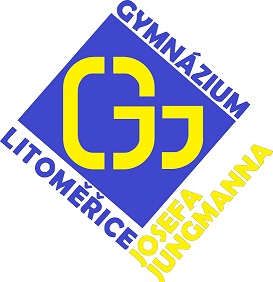 Přihláška na přípravný kurzKurz: matematika, český jazyk, matematika a český jazyk*Středa 14:30 – 16:00Jméno žáka: Adresa:Třída:Škola, kterou žák navštěvuje:Telefonní kontakt na zákonné zástupce:Přihlášku zašlete Mgr. Jitce Putnarové – zástupkyni ředitelky GJJ Litoměřice na: putnarova.j@gjj.cz*Nehodící se škrtněte